MEMORANDUM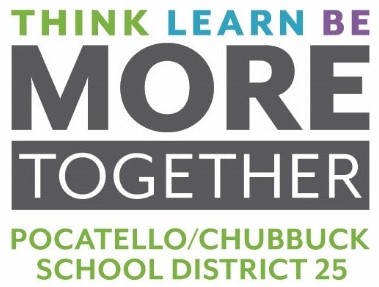 To: 		Dr. Douglas Howell, SuperintendentFrom: 		Jonathan R. Balls, Director of Business OperationsDate: 		August 16, 2022RE: 		Custodial Services – Various District LocationsOn August 9, 2022, bids were opened for Custodial Services at Various District Locations. Six (6) vendors were invited to bid.  Two (2) bids were disqualified.  One (1) bid was received after the bid opening time and one (1) bid failed to comply with bid specifications.  Qualified bids were received from four (4) vendors as shown below.  Board Action Requested:  Motion to award Custodial Services, to provide cleaning services for the secondary schools, to Night Owl Janitorial.  The bid award represents the lowest qualified bid.ContractorKBS, LLCOceanside, CANucleane, LLC        Pocatello, ID                The Garson Group         Champlin, MNNight Owl Janitorial              Pocatello, IDTerm: October 1, 2022 thru June 30, 2023$706,633.92$1,050,000.00$1,192,320.00$704,835.00Term: July 1, 2023 thru June 30, 2024$989,287.47$1,359,000.00$1,589,760.00$939,780.00Term: July 1, 2024 thru June 30, 2025$1,018,966.09$1,468,000.00$1,689,760.00$939,780.00